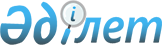 О внесении изменений в постановление Правительства Республики Казахстан от 5 июня 2007 года № 457
					
			Утративший силу
			
			
		
					Постановление Правительства Республики Казахстан от 7 февраля 2011 года № 83. Утратило силу постановлением Правительства Республики Казахстан от 26 декабря 2012 года № 1684

      Сноска. Утратило силу постановлением Правительства РК от 26.12.2012 № 1684 (вводится в действие по истечении двадцати одного календарного дня после первого официального опубликования).      Правительство Республики Казахстан ПОСТАНОВЛЯЕТ:



      1. Внести в постановление Правительства Республики Казахстан от 5 июня 2007 года № 457 "Об утверждении Правил лицензирования и квалификационных требований, предъявляемых к деятельности по выполнению работ и оказанию услуг в области охраны окружающей среды" (САПП Республики Казахстан, 2007 г., № 23, ст. 263) следующие изменения:



      1) в Правилах лицензирования деятельности по выполнению работ и оказанию услуг в области охраны окружающей среды, утвержденных указанным постановлением:



      в пункте 2 слова "Министерством охраны окружающей среды Республики Казахстан" заменить словами "уполномоченным органом в области охраны окружающей среды";



      пункт 5 изложить в следующей редакции:

      "5. Для получения лицензии необходимы следующие документы:

      1) заявление;

      2) копии Устава и свидетельства о государственной регистрации заявителя в качестве юридического лица (нотариально заверенные в случае непредставления оригиналов для сверки) - для юридического лица;

      3) копия документа, удостоверяющего личность - для физического лица;

      4) копия свидетельства о государственной регистрации заявителя в качестве индивидуального предпринимателя (нотариально заверенная в случае непредставления оригинала для сверки) - для индивидуального предпринимателя;

      5) копия свидетельства о постановке заявителя на учет в налоговом органе (нотариально заверенная в случае непредставления оригинала для сверки);

      6) оригинал документа, подтверждающего уплату в бюджет лицензионного сбора за право занятия отдельными видами деятельности;

      7) копия диплома (нотариально заверенная в случае непредставления оригинала для сверки);

      8) копия трудовой книжки и/или трудового договора и/или выписки из приказов работодателя, подтверждающих возникновение и прекращение трудовых отношений на основе заключения и прекращения трудового договора (нотариально заверенные в случае непредставления оригиналов для сверки);

      9) копия аттестата аккредитации специализированной лаборатории, либо договора о выполнении аналитических работ (услуг) организациями, имеющими указанные лаборатории (нотариально заверенная в случае непредставления оригинала для сверки);

      10) документ, подтверждающий наличие электронной техники, программного обеспечения, необходимого для составления и оформления отчетных материалов, нормативных правовых актов, технической и методологической документации, научно-справочной литературы по запрашиваемым видам работы, подписанный заявителем;

      11) копия штатного расписания юридического лица, заверенная подписью руководителя и печатью юридического лица;

      12) копия квалификационного свидетельства экологического аудитора (нотариально заверенная в случае непредставления оригинала для сверки) - для заявителя желающего заниматься деятельностью по экологическому аудиту.";



      подпункт 2) пункта 6 изложить в следующей редакции:

      "2) копия лицензии (нотариально заверенная в случае непредставления оригинала для сверки);";

      2) в Квалификационных требованиях, предъявляемых при лицензировании деятельности по выполнению работ и оказанию услуг в области охраны окружающей среды, утвержденных указанным постановлением:



      подпункт 1) пункта 1 изложить в следующей редакции:

      "1) высшего образования;";



      подпункты 1), 2) пункта 2 изложить в следующей редакции:

      "1) у руководителя заявителя высшего образования;

      2) не менее трех сотрудников, работающих в штате данного юридического лица на постоянной основе, имеющих высшее образование с практическим опытом работы в области охраны окружающей среды не менее трех лет;";



      подпункт 1) пункта 3 изложить в следующей редакции:

      "1) высшего образования;";



      подпункты 1), 2) пункта 4 изложить в следующей редакции:

      "1) у руководителя заявителя высшего образования;

      2) не менее трех сотрудников, работающих в штате данного юридического лица на постоянной основе, имеющих высшее образование с практическим опытом работы в области охраны окружающей среды не менее трех лет, в том числе не менее одного года в области экологической экспертизы;";



      подпункт 1) пункта 5 изложить в следующей редакции:

      "1) высшего образования;";



      подпункт 2) пункта 6 изложить в следующей редакции:

      "2) у руководителя заявителя высшего образования;".



      2. Настоящее постановление вводится в действие по истечении двадцати одного календарного дня со дня первого официального опубликования.      Премьер-Министр

      Республики Казахстан                       К. Масимов
					© 2012. РГП на ПХВ «Институт законодательства и правовой информации Республики Казахстан» Министерства юстиции Республики Казахстан
				